Beste deelnemer,Vitaal Pendrecht is nog gesloten voor het publiek tot 1 september.Deze aanmelding kunt u invullen en in de brievenbus Plein 1953 nr. 192 stoppen dan wordt u gebeld.Daarom is het goed en duidelijk invullen van deze brief heel belangrijk.Wij verheugen ons erop u weer te kunnen ontvangen na een zonnige vakantie.Vriendelijke groet namens het team,Bien HofmanOnderwijs overeenkomst voor de taallessen Taalfaculteit 20201. Stichting Vitaal Pendrecht, gevestigd aan Plein 1953 nr. 192, 3086 EM te Rotterdam, ten deze rechtsgeldig vertegenwoordigd door Mw. W.E. (Bien) Hofman en:De deelnemer:Voornaam en achternaam: ………………………………………………………………………….. man/vrouw*Geboortedatum: …………………………… Leeftijd: ……  Straat en huisnummer: …….……………………………………..Postcode en woonplaats: ……………  RotterdamTelefoonnummer: …………………………………..Geboorteland: ……………………………… Moedertaal: ……………………………..Welke talen spreek je: ..................................... goed/redelijk/matig*                                         ..................................... goed/redelijk/matig*	                         ..................................... goed/redelijk/matig*	                         ..................................... goed/redelijk/matig*Taalbeheersing Nederlands: goed/redelijk/matig/slecht*Een onderwijsovereenkomst voor het volgende programma:Nederlandse taallessen klassikaal per week op dinsdag, woensdag of donderdag van 9.00 tot 11.30 uur gedurende het jaar 2020 van 1 september t/m 16 december.Gemiddelde groepsgrootte: per lokaal volgens de coronavoorschriften.Locatie: Vitaal Pendrecht, Plein 1953 nr. 192 Startniveau:  - Luisteren- Lezen- Schrijven- Spreken- Praktijklessen- Start en eindtoets- Elke 4 weken wordt er een toets afgenomen- In December wordt een eindejaarscollege georganiseerd en ontvangt de deelnemer een certificaatTaalfaculteit;Startdatum tweede blok: vanaf dinsdag 1 september  - 16 december 2020 Voorwaarden deelname;Telefoon uitOp tijd komenNiet voortijdig de les verlatenHuiswerk makenAfspraken buiten de lessen plannenAfwezigheid melden (ziek o.i.d.) op 010-4809346 of per whatsapp op 06-12444013Schrift, pen, potlood, puntenslijper en gum mee brengen Niet eten en drinken tijdens de les in de lokalenPauzeren in de aula met een kopje koffie/thee De eigen bijdrage is € 10,- voor nieuwe deelnemers.De lessen zijn gratis.	Deelnemer verklaart niet alfabetiserings of inburgeringsplichtig te zijn en is daarvan op de hoogte gebracht. Deelnemer spant zich in om de lessen zo goed mogelijk te volgen zodat een maximaal resultaat wordt gehaald. Rotterdam  …………………………. 2020			Namens Stichting Vitaal Pendrecht		Handtekening deelnemer:					Handtekening W.E. Hofman: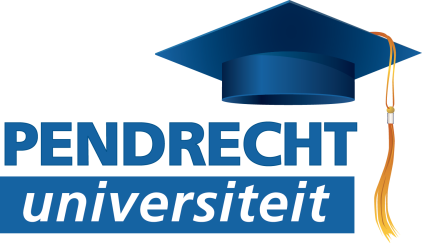 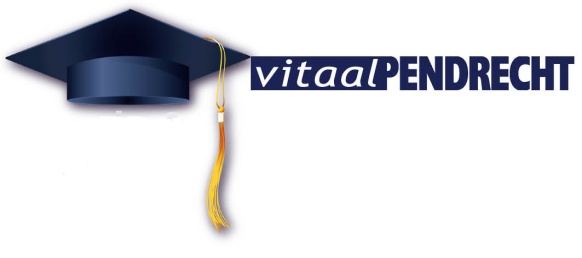 